Vocabulary: Dye Elimination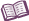 VocabularyDosage – the amount of a drug that is taken at one time.Equilibrium – a state of balance in which there is little or no total change.In general, a system will reach equilibrium when input is equal to output.For example, if the concentration of a drug is in equilibrium, the dosage is equal to the amount of drug that is eliminated in a given period of time.Excretion – the process of eliminating waste matter.In humans, specific organs are involved in excretion:The kidneys filter waste products such as urea from the blood and produce urine.The lungs excrete carbon dioxide.The skin excretes some waste products in sweat.Feces are excreted from the intestinal tract.Target organ – the specific body part that a drug is designed to treat.